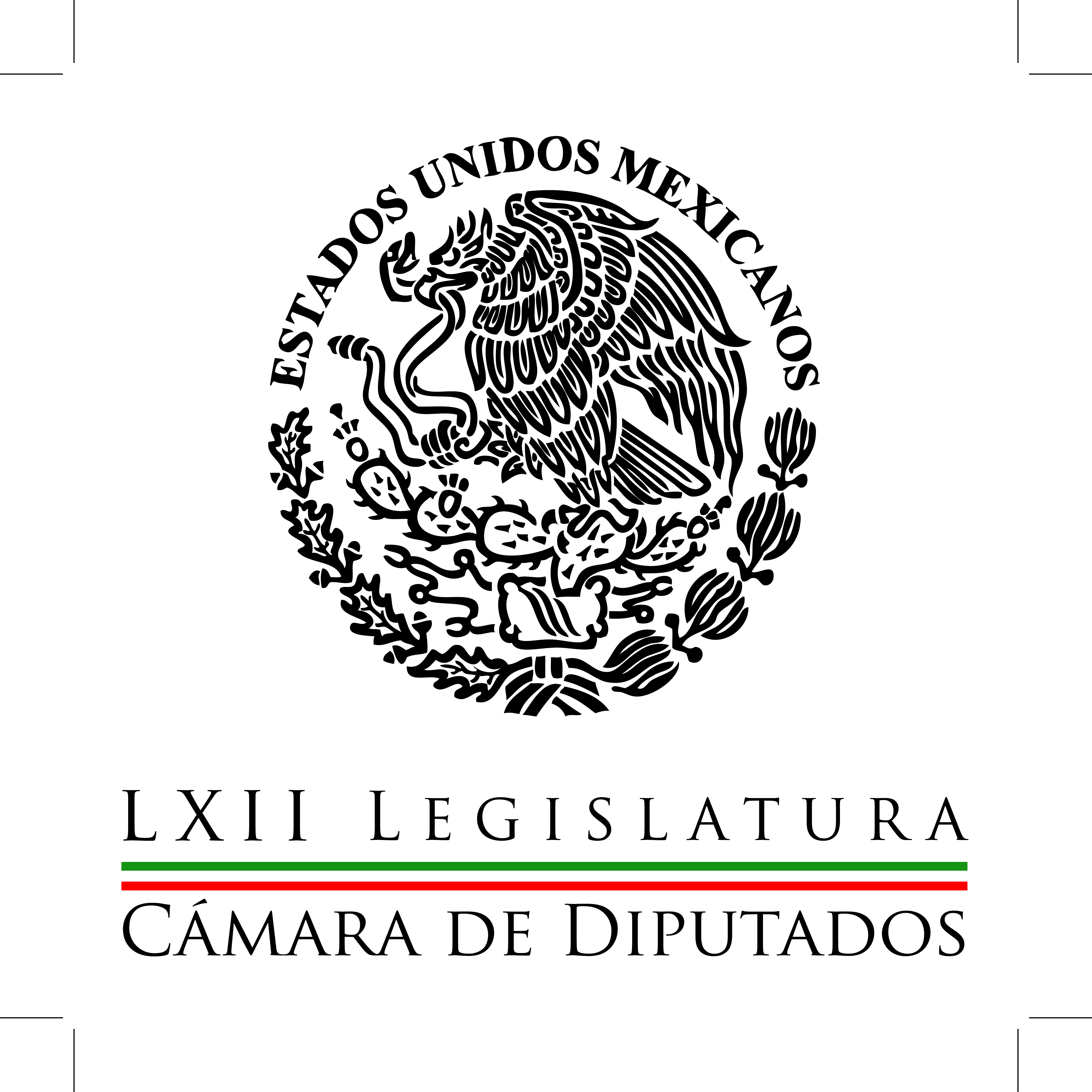 Carpeta InformativaPrimer CorteResumen: Promulgan tratado de extradición entre México y República DominicanaJoaquín López-Dóriga: Cambios en el GabineteLiberan al operador financiero de Oceanografía Enrique Campos Suárez. Tercera y última licitación para adquirir TV digital31 de agosto de 2015INFORMACIÓN GENERALTEMA(S): Información General FECHA: 31/08/15HORA: 00:00NOTICIERO: MVS NoticiasEMISIÓN: Primer CorteESTACION: OnlineGRUPO: MVS0Promulgan tratado de extradición entre México y República DominicanaEl presidente Enrique Peña Nieto promulgó el tratado de extradición firmado entre los gobiernos de México y República Dominicana.El documento, que fue publicado este lunes por la Secretaría de Relaciones Exteriores (SRE) en el Diario Oficial de la Federación, permitirá una más eficiente asistencia en materia de extradición, basada en los principios de respeto a la soberanía e igualdad entre ambas naciones.El tratado, firmado el 23 de julio de 2013 y que entrará en vigor mañana 1 de septiembre, tiene como objetivos centrales mejorar la cooperación entre los dos países con la intención de reprimir la delincuencia y luchar contra la impunidad.México y República Dominicana se comprometen a entregar en extradición, de manera recíproca, a las personas contra quienes se haya iniciado un proceso penal o sean requeridas para la imposición o ejecución de una sentencia.La condena debe implicar una pena privativa de la libertad cuyo término máximo sea mayor de un año y a la persona señalada aún le reste por cumplir al menos seis meses en la cárcel.No se podrá extraditar a quien sea acusado por delitos políticos o exclusivamente militares; si la solicitud tiene como fin perseguir a una persona por motivos de raza, religión, nacionalidad u opiniones políticas; si la acción penal ha prescrito.Tampoco se concederá si el señalado ya ha sido juzgado y sentenciado por los mismos hechos por las cuales se le reclama ni si la pena a la que podría ser sancionado está prohibida por la parte requerida, a menos que el requirente otorga la seguridad que no se impondrá esa condena.Otra causa para no otorgar la extradición es cuando la persona reclamada vaya a ser juzgada por un tribunal de excepción o si se pretendiera la ejecución de una pena impuesta por esa corte, entre otras.En el texto se precisan los documentos que se requiere entregar al hacer la solicitud, el proceso de detención preventiva con fines de extradición, los procedimientos, extradiciones simplificadas, resoluciones de entrega, gastos, consultas y controversias, entre otros rubros. ys/m.TEMA(S): Información General FECHA: 31/08/15HORA: 07:27NOTICIERO: En los Tiempos de la RadioEMISIÓN: Primer CorteESTACION: 103.3 FMGRUPO: Radio Fórmula 0Joaquín López-Dóriga: Cambios en el GabineteJoaquín López-Dóriga, colaborador: Los cambios en el Gabinete, siete cambios en siete secretarías que dio a conocer el Presidente de la República el viernes, implica también un reacomodo de la sucesión presidencial en el PRI. El Presidente de la República anunció cambios en Relaciones Exteriores, Desarrollo Social, Educación Pública, Medio Ambiente, Sedatu, Agricultura y Turismo; también en la Oficina de la Presidencia, también en su coordinación de asesores, también la Comisión Nacional de Seguridad y en la dirección del ISSSTE. Son en realidad 11 movimientos en siete secretarías, dos posiciones del gabinete ampliado y dos en su staff de Los Pinos. Claudia Ruiz Massieu va a la Cancillería; José Antonio Meade a Desarrollo Social, Rafael Pacchiano a Medio Ambiente, José Calzada a Agricultura, Aurelio Nuño a Educación Pública; Rosario Robles a Sedatu y Enrique de la Madrid a Turismo, Francisco Guzmán Ortiz como jefe de la Oficina de la Presidencia y también nombró a Renato Sales Heredia como comisionado Nacional de Seguridad. Estamos ante un ajuste mayor a la mitad de Gobierno. Duración 1´09´´, ys/m.TEMA(S): Información GeneralFECHA: 31/08/2015HORA: 08:20NOTICIERO: Ciro Gómez Leyva Por la MañanaEMISIÓN: Primer CorteESTACION: 104.1 FMGRUPO: Fórmula0Joaquín López-Dóriga: Fuga de 'El Chapo' y caso Ayotzinapa no quedarán impunes Joaquín López-Dóriga, colaborador: El secretario de Gobernación, Miguel Ángel Osorio Chong, habló de un tema central: la fuga de Joaquín Guzmán Loera del penal federal de máxima seguridad de El Altiplano; el secretario de Gobernación aseguró que no quedará impune esa fuga. Se refirió también al caso Ayotzinapa, los 43 estudiantes desaparecidos, y dijo que ni esta desaparición ni esta fuga quedarán impunes; reconoció que sí, son dos hechos que lastimaron a la sociedad mexicana y aseguró que habrá una respuesta contundente por parte del Gobierno Federal. Duración 1’16’’, nbsg/m. TEMA(S): Información GeneralFECHA: 31/08/2015HORA: 07:19NOTICIERO: Primero NoticiasEMISIÓN: Primer CorteESTACION: Canal 2GRUPO: Televisa0Liberan al operador financiero de Oceanografía Enrique Campos Suárez, colaborador: Un juez migratorio en Miami, liberó al operador financiero de Oceanografía, Martín Díaz, después de que pagó una fianza de 250 mil dólares, ante la falta de una solicitud de extradición por parte del gobierno mexicano. La administración federal había solicitado a la Interpol la captura de Díaz por el fraude de más de 400 millones de dólares a Banamex y ahora está libre. Duración 23’’, nbsg/m. TEMA(S): Información GeneralFECHA: 31/08/2015HORA: 06:53NOTICIERO: En los Tiempos de la RadioEMISIÓN: Primer CorteESTACION: 103.3 FMGRUPO: Fórmula0Manuel Granados: Avances en la implementación del nuevo sistema de justicia penal Oscar Mario Beteta, conductor: Vamos a escuchar el comentario del doctor Manuel Granados. Manuel Granados, colaborador: Muy buenos días Oscar Mario, audiencia. Recientemente presentamos los avances en la implementación del nuevo Sistema de Justicia Penal para la Ciudad de México, en donde coloca a la capital del país a la vanguardia, en virtud de que hemos avanzado de 3.4 por ciento que teníamos de calificación, 7.4 considerado ya como un promedio medio alto, muy por encima de la media nacional que se ubicó en 1.7, y a partir de ahí, este programa, este avance nos va a permitir dar un mayor servicio por parte de los servidores públicos y los órganos gubernamentales involucrados en esta implementación. El objetivo es apuntalar este nuevo sistema en la capital de la República, con el propósito de dar atención psicológica, médica, también para víctimas, en donde se dispone ya de un asesor jurídico directamente, que tenga que dar atención a estas víctimas. Y de igual forma, decir que dentro de las mejoras más sustanciales, tienen que ver con la formación del personal de los tribunales de justicia, la defensoría pública, la Secretaría de Seguridad Pública, en donde ya se ha alcanzado una calificación de ocho. Vamos en este esquema, por un compromiso del jefe de Gobierno, Miguel Angel Mancera, a trabajar de manera coordinada con el Gobierno Federal, con las autoridades también del ámbito de la implementación, para que lleguemos a los niveles que requiere nuestro país, y en el caso específico, la Ciudad de México. Muy buenos días, Oscar Mario, audiencia. Duración 1’39’’, nbsg/m. TEMA(S): Información GeneralFECHA: 31/08/2015HORA: 06:18 AMNOTICIERO: Primero NoticiasEMISIÓN: Primer CorteESTACION: Canal 2GRUPO: TelevisaEnrique Campos Suárez. Tercera y última licitación para adquirir TV digitalEnrique Campos Suárez, colaborador: Le platico esta otra cosa porque resulta que en la tercera y última licitación pública partirá -que 3.6 millones de televisores digitales- bueno, se adjudicó a Comercializadora Milenio, S.A. de C.V. se asignaron 23 partidas por un total de ocho mil 127 513 mil 700 pesos (sic), esto por supuesto incluye los impuestos. Parte de esta licitación que es lo que finalmente va a dar forma al apagón analógico. Duración: 00´30” bmj/mTEMA(S): Información GeneralFECHA: 31/08/2015HORA: 06:38 AMNOTICIERO: En los Tiempos de la RadioEMISIÓN: Primer CorteESTACION: 103.3 FMGRUPO: FórmulaCarolina Viggiano. Día Nacional del Adulto MayorCarolina Viggiano, colaboradora: Muy buenos días Óscar Mario, muy buenos días a todos nuestros amigos radioescuchas. En 1998, en nuestro país, se instituyó el 28 de agosto como el Día del Anciano; cambiado en 2002 como el Día Nacional del Adulto Mayor. Esta fecha es una oportunidad para reconocer y valorar el pasado, el presente y el futuro de todas las personas adultas mayores que con frecuencia son víctimas de exclusión y discriminación, además de violencia y abandono. En México, hay alrededor de 12 millones de personas de 60 años de edad o más. De ellos, sólo el 33.7 son económicamente activos. Más del 50 por ciento labora por cuenta propia. El cinco por ciento son trabajadores no remunerados y sólo el 35.5 por ciento están subordinados y remunerados. La mitad de ellos no reciben prestaciones y sólo una cuarta parte cuenta con una pensión. A nivel mundial, cerca de la mitad de las personas en edad de jubilación no reciben ningún tipo de pensión y el 52 por ciento que la recibe, no les alcanza para cubrir sus necesidades básicas. Muchas familias disfrutan, cuidan y respetan a sus viejos, pero una gran mayoría, según una encuesta lo revela, los ve como una carga, a pesar de que diversos estudios han demostrado que la presencia de los abuelos en la vida de los nietos es muy benéfica para el sano desarrollo de los niños y niñas. A veces pareciera que los jóvenes y los adultos, tomadores de decisiones o en general, la mayoría de la población, actuamos, vivimos y decidimos como si nunca llegáramos a ser adultos mayores. Digo esto porque hoy muchos de nuestros adultos viven en abandono, aislamiento, soledad y pobreza. Este tipo de conmemoraciones han sido establecidas para hacer reflexión y evaluación de la situación de este segmento; para tomar decisiones legislativas e impulsar políticas públicas. También debe servir para hacer conciencia en las familias y la sociedad en general para tratar con absoluto respeto a los derechos humanos a este grupo de la sociedad. Recordemos: como te ves me vi y como me ves te verás. Soy su amiga Carolina Viggiano y como siempre, le deseo a usted y a su familia una excelente semana. Duración: 02´24” bmj/mCarpeta InformativaSegundo CorteResumen: Jesús Zambrano, nombramiento para presidir Mesa Directiva en San LázaroHabrá un buen balance entre avances y expresiones de autocrítica: César Camacho Entrevista a Marko Cortés. Acuerdos para contra Reforma FiscalEntrevista a Francisco Martínez. Alianza con PAN para contra Reforma FiscalSuplente de Barrales se va por la libre y le quita al PRD un senador31 de Agosto de 2015TEMA(S): Trabajo LegislativoFECHA: 31/08/2015HORA: 08:25NOTICIERO: Imagen InformativaEMISIÓN: Segundo CorteESTACION: 90.5 FMGRUPO: ImagenJesús Zambrano, nombramiento para presidir Mesa Directiva en San LázaroAdela Micha (AM), conductora: Jesús Zambrano no fue el coordinador de los diputados perredistas, pero sí es el presidente de la Mesa Directiva de la Cámara de Diputados y yo lo tengo en la línea telefónica. Chucho, ¿cómo estás? Jesús Zambrano (JZ), presidente de la Mesa Directiva CDD: Muy buenos días, Adela, con el gusto de saludarte, a tus órdenes, como siempre. AM: Igualmente. Pues platícanos, ¿no? ¿Cómo estuvo primero uno y luego lo otro; cómo primero uno no y luego el otro sí? JZ: Bueno, mira, hay que decir que, efectivamente, como lo llegamos a platicar, yo estuve en la intención de buscar los apoyos que permitieran llegar a la coordinación del grupo parlamentario, buscando que pudiéramos generar un consenso, una amplia unidad interna, que no hubiera más de una participación, más de una aspiración de otros compañeros. No se pudo lograr, yo tenía la estimación por las adhesiones que había estado teniendo en las últimas semanas, sobre todo entre el lunes y el martes, tenía mis cuentas de que podía ser por unos cuantos votos, pero el grupo iba a quedar dividido prácticamente, partido a la mitad y podía eso, de entrada, en el arranque de nuestros trabajos, generar situaciones inconvenientes, que no, estoy seguro, no le ayudarían al PRD. AM: Y es cuando decides desistir. JZ: Y fue cuando decidí no inscribirme y se los dije tanto a los que me estaban apoyando, como también, particularmente al ahora coordinador nuestro, diputado Martínez Neri, de Oaxaca, que era quien se perfilaba como la otra parte, con la que contendería más fuertemente. AM: Y Guadalupe, ¿no? JZ: Guadalupe traía menos adhesiones. AM: Ya. JZ: Y entonces expresé ese deseo de unidad, sin poner ninguna condición, por cierto. AM: ¿A poco? JZ: Absolutamente. AM: Porque todas las crónicas traen otra historia. JZ: Pues podrán decir... Ahora se hace mucho periodismo de especulación también y no objetivo porque pues en todo caso, pregúntesele (sic) a los otros, al particularmente ahora coordinador, si yo puse alguna condición y se disiparán las dudas. Más bien yo puedo decirte que celebro que inmediatamente, sin haberlo hablado con él, después de que ya él toma protesta en el interior del grupo parlamentario como coordinador, en su primera intervención que hace ante los diputados y diputadas del PRD, lo que dice es, refiriéndose a los que habían aspirado, es decir, incluso Zambrano, allí se refirió a mi trayectoria y dijo " y yo lo veo a él representándonos en la Mesa Directiva de la Cámara", bueno, pues... Y la verdad, así se dieron las cosas. Vinieron luego las propuestas, primero definir que el PRD le iba a tocar presidir este primer año que arranca la Mesa Directiva y allí se hizo la propuesta por parte del grupo de que yo fuera, se votó por unanimidad en el PRD y así se llevó y se aceptó por los demás coordinadores, que es como se decide la presidencia de la Mesa Directiva. Yo celebro que haya este ambiente de unidad, al que yo voy a seguir abonando, como se los dije, porque estamos en una convicción clara de avanzar hacia... Relanzar al PRD hacia darle nuevos aires y cerrar filas internamente... AM: ¿Cómo lo ves eso? JZ: Pues lo veo primero... AM: O sea, ¿cómo ves el futuro del partido? Está complicado. JZ: Pues es una situación compleja, por supuesto, pero tampoco de catástrofe, de la debacle, como algunos han querido significarlo. Si así hubiera sido, pues entonces no hubiéramos ganado Michoacán, no lo hubiéramos reconquistado. AM: Pero sí hay muchos distanciamientos entre ustedes mismos, ¿no? Entre los grupos, en fin. Siempre ha habido las distintas corrientes, pero hoy como que está muy marcado que hay distancias fuertes. JZ: Bueno, estoy hablándote de lo que pasó en el grupo parlamentario, de cómo logramos salir unificados. ¿Acaso no podemos superar nuestras diferencias? Nuestras diferencias son poquísimas, peccata minuta, frente a las coincidencias que tenemos y el compromiso que, estoy seguro, todos tenemos con el país. Esto es lo principal. Si estuviéramos tan peleados, como lo acabas de referir, entonces nos hubiéramos salido peleados también de estas últimas decisiones en Diputados. Se sacó por unanimidad también, pese a nuestras diferencias internas en el Senado, se sacó por unanimidad reelegir a Barbosa. Yo tengo la confianza de que en unos cuantas, tres semanas, que estemos decidiendo la presidencia nacional del PRD y su Comité Ejecutivo Nacional, lo saquemos con el más amplio consenso porque todo mundo estamos convencidos, yo en el personal lo he dicho, así no podemos seguir, así sí, efectivamente, iríamos al abismo, como otros lo han dicho. Hoy estamos en una situación que no es la mejor, pero tampoco es la peor de las que hemos vivido. AM: No es la peor. JZ: No es la peor, estamos gobernando cinco entidades de la República, tenemos un grupo parlamentario que es la tercera fuerza en la Cámara de Diputados y en el Senado, seguimos siendo la principal fuerza de la izquierda. Bueno, que las derrotas también sirvan o los descalabros también sirvan para entender que así no se puede seguir, que tenemos que cambiar. AM: Yo sé que me vas a decir cómo debe ser el perfil de quien tiene que dirigir el PRD, pero ya con nombres y apellidos. ¿Tú estás de acuerdo también en que tendría que ser Agustín Basave? Yo sé que hay otros que quieren, Ríos Piter... En fin, hay otros que quieren, Belaunzarán. ¿Cómo ves tú eso? JZ: Mira, yo creo que, efectivamente, hay afortunadamente más de uno que se ha apuntado y que eso habla bien de que no están viendo que hay una empresa en quiebra y que quién se va a meter a rescatarla… AM: Que nadie quiere. JZ: Que nadie quiere, pues no. Es decir, que hay una confianza plena en que se trata de un proyecto vivo, que tiene problemas y que hay que avanzar en resolverlos. Yo por supuesto que tengo respeto personal hacia los que han levantado la mano, mencionarte a Basave, que se acaba de afiliar, a Ríos Piter, a Belaunzarán, he hablado de Beatriz Mojica…AM: Mojica. JZ: Se ha hablado de Vladimir Aguilar, por lo menos de ésos y yo creo que son compañeros que tienen una trayectoria significativa y un peso importante. Me parece que quien puede lograr, porque está por encima de estas diferencias y puede ayudarnos a significar un jalón para ayudar al PRD, pues es quien tiene ese mejor perfil, con una visión además muy clara de lo que debe ser, con una apertura para lograr amplias alianzas electorales y con una convicción que compartimos de tener una clara actitud de partido de oposición desde la izquierda frente al Gobierno y autonomía frente a las demás fuerzas políticas. Ese, creo yo que quien mejor cumple estas características y de que propicie internamente la mayor unidad entre... AM: ¿Quién? JZ: Los distintos liderazgos... AM: Estás peor... JZ: Es Agustín Basave, Agustín Basave. AM: Estás peor que yo en el Big Brother. JZ: Lo dije la semana pasada y lo reitero hoy. A mí me gusta Agustín Basave para verlo al frente del partido, pero ojalá y, como lo han planteada los otros compañeros que han levantado la mano, haya debate, haya discusión y en el Consejo Nacional se vote libremente. AM: Oye, ahora, ¿esto quiere decir que es el fin de "Los Chuchos" o qué? JZ: No, hombre, eso solamente lo han inventado los que no nos quieren o quienes no hacen análisis de a de veras. Yo insisto, si fuera el fin de "Los Chuchos", ¿entonces cómo es que están tan preocupados por ver qué va a pasar con nosotros? No fuimos por distintas circunstancias el miércoles pasado, el día que se afilió Basave, dijeron "los grandes ausentes"... AM: ¿Y por qué no fueron? JZ: Pues yo no fui, se lo expliqué a Basave, porque tenía un compromiso médico ineludible. AM: Ay, sí. JZ: Absolutamente, lo tenía... Porque además era... Se trataba de mis ojos y yo no juego con mis ojos, creo que tú tampoco. AM: No nadie, ¿estás bien? JZ: Bien, ya estoy muy bien afortunadamente. AM: ¿Qué tienes o qué? JZ: Una pequeña infección y algún problemilla ahí, pero nada grave afortunadamente. Me dio tranquilidad el médico y estoy bien, estoy bien, estoy muy bien. AM: ¿Y los otros, sabes, sabemos por qué no fueron? JZ: No, los otros, pues el otro es el otro Chucho, Jesús Ortega, que yo no he hablado con él al respecto. Sé que ya habló con Agustín por teléfono y que le expresó también su apoyo pleno en esta posibilidad que existe de que sea nombrado presidente del partido. Y si estuviéramos, como dicen, muertos o acabados "Los Chuchos", entonces cómo voy a estar... AM: ¿Cómo está Navarrete? JZ: Entonces cómo voy a estar al frente de la Cámara de Diputados, pues, ¿no? AM: Pues porque los mal informados pensábamos que por producto de una negociación, pero eso nada más... JZ: ¿Y negocian con los que están muertos? No, ¿verdad? AM: No, no. JZ: Ah, bueno. AM: ¿Pero entonces sí negociaron? JZ: No, en la tesitura de que digas "ah, la negociación". Yo insisto que nosotros somos una fuerza política, un equipo político con una presencia importante dentro del PRD y que vamos a seguir participando, actuando, abonando en la unidad del PRD y... AM: Oye, ¿cómo está Navarrete? JZ: Navarrete está bien, está sereno, yo lo vi... AM: ¿De ánimo? JZ: De ánimo también muy bien. Por cierto, comimos y platicamos largamente con él apenas el jueves de la semana pasada. Muy bien, con muy buen ánimo. AM: Ya. Pobre, ¿no? Se las vio bien duras, tanto que deseó llegar... JZ: Pues sí, se encontró con un escenario indiscutiblemente complejo por todo lo que ha pasado, ya lo han referido ustedes y, bueno, tomó una decisión que yo le respeto. Ahí está ya, ya está perfilándose, enfilándose este proceso interno en el PRD. AM: Ahora, ¿cómo va a ser tu rol y tu actitud como presidente de la Mesa Directiva de la Cámara de Diputados en este primer año de la nueva legislatura? Vienen negociaciones difíciles, sobre todo... Bueno, pues el presupuesto, en fin. JZ: Mira, yo por supuesto que, en primer lugar, estoy obligado a actuar con institucionalidad como presidente de todos los diputados y diputadas y a propiciar que se respeten las reglas, que haya un debate en todos los grandes temas, particularmente en éstos que tienen que ver con el Paquete Económico del 2016, sabiendo las diferencias que tenemos con otros grupos, particularmente con el PRI. Yo soy y seguiré siendo miembro del PRD, de su grupo parlamentario. En lo individual comparto y defenderé los planteamientos del PRD, pero como presidente pues tengo que obligarme a respetar la pluralidad en el interior del grupo parlamentario, de llevar a hacer que la Cámara igualmente se conduzca con respeto mutuo, el mutuo es de ida y vuelta con los otros poderes, con el Ejecutivo, representado por el presidente Peña Nieto, y con el Judicial, en la Suprema Corte de Justicia. Estamos obligados también a asumir y ésta es una convocatoria que yo hago a que los diputados y diputadas se pongan a la altura de los grandes retos que tiene el país, de su falta de crecimiento económico, de la pobreza, de la desigualdad, de la corrupción, que es un cáncer que está desgastando las entrañas del Estado mexicano, y desde luego la inseguridad. Que las discusiones del Paquete Económico tengan en cuenta que no se trata simplemente de que vivimos un momento de dificultad económica, sino qué es lo que se va a hacer para incentivar el crecimiento de la economía y la generación de empleos. Y luego, que si vamos a tener, como seguramente será, una caída de ingresos y por lo tanto menores recursos para el Presupuesto de Egresos, pues que no se afecten áreas sustantivas que le pegan directamente a la población, que no haya nuevos impuestos y que incluso se revisen algunos de los que se aprobaron en la Reforma Fiscal del 2013 para el 2014. Entonces yo creo que hay muchas cosas que tenemos que estar obligados a revisar con mucha responsabilidad. Nosotros, como PRD, queremos contribuir también a que no haya gastos excesivos, gastos suntuarios. Por eso hemos dicho, yo en lo personal sostengo que debemos renunciar al privilegio, a las prebendas, a las prerrogativas del seguro de gastos médicos mayores, pero que no sea solamente por decisión de unos cuantos diputados, sino que podamos eliminar este rubro en general del Presupuesto de Egresos de la Federación, para todos los funcionarios públicos. Si todos los funcionarios públicos tienen o ISSSTE o Seguro Social o algunos otros de las Fuerzas Armadas, bueno, pues allí hay magníficos médicos, los mejores del país están allí, pues adscribámonos a ésos. Entonces... Y eso... Porque si no, ésas son de las cosas, de esos privilegios que la gente ve indebidamente que tienen, indebidamente tienen algunos funcionarios o legisladores. Tenemos que contribuir y predicar con el ejemplo, como lo dije en mi discurso de rendición de protesta el pasado sábado. AM: Oye. JZ: ¿Mande? AM: Rápido, porque tengo un minutito solamente, ¿qué opinaste de los cambios en el Gabinete? JZ: Mira, yo creo que si no se cambia lo sustancial, que es el rumbo del país, de poco sirven los cambios. Claro que hay premios y castigos, no está funcionando la política social, sacan a Rosario Robles, la mandan a Sedatu, pasan allí inexplicablemente a quien estaba al frente de las Relaciones Exteriores a Sedesol; hay una enorme dificultad en la materia educativa, meten a alguien como Nuño, que no es ningún novato en eso, tiene el conocimiento de la materia educativa... AM: ¿Te parece ésa una...? JZ: Desde la academia, pero el problema... Pero sigue estando pendiente en la materia educativa todo lo que significa el diseño de un nuevo modelo educativo nacional. Eso no está todavía y ésa es la gran tarea que tiene el país, elevar la calidad de la educación y hay que poner atención a eso. Pero, insisto, mientras no haya cambio de rumbo en la línea del país, de poco o de nada servirán los cambios que se hicieron. AM: Gracias, Chucho, estamos en contacto, ¿no? JZ: Muy buenos días, muchas gracias a ti, Adela. AM: Gracias, buenos días, gracias. Jesús Zambrano es el nuevo presidente de la Mesa Directiva de la Cámara de Diputados para esta... El primer año de esta nueva legislatura, la número 63. Duración 17’02’’, nbsg/m. TEMA(S): Trabajo LegislativoFECHA: 31/08/2015HORA: 08:13NOTICIERO: Milenio NoticiasEMISIÓN: Segundo CorteESTACION: Canal 120GRUPO: MilenioHabrá un buen balance entre avances y expresiones de autocrítica: César Camacho Luis Carlos Ortiz (LCO), conductor: Tenemos en la línea al coordinador de los diputados del PRI, César Camacho Quiroz; muy buenos días. César Camacho Quiroz (CCQ), coordinador de diputados del PRI: Que tal, buenos días, gracias. LCO: Gracias a usted por atendernos la llamada, ¿qué es lo que me dice usted sobre esta llamada contrarreforma fiscal que piensan llevar a cabo las bancadas del PAN y del PRD? CCQ: Pues que vamos a ver en forma precisa sus planteamientos. La característica central de cualquier parlamento, de cualquier Poder Legislativo, es discutir, intercambien impresiones, y nosotros iremos, en éste y en otros temas, con una actitud abierta para escuchar, para argumentar lo que creemos que es bueno, y para tomar decisiones que en cualquier democracia se esmera uno porque sean por unanimidad, por construir consensos, y si no las normales mayorías. En nuestro caso, creemos que la disciplina fiscal ha sido uno de los factores que han permitido que esta nave se mantenga a flote, que hay que ser no sólo eficaces en la recaudación sino muy responsables al momento de asignar los recursos que nunca alcanzan; y por eso el retador Presupuesto Base Cero que habremos de recibir en los siguientes días, que habremos de discutir, que habremos de aprobar, es un enorme desafío para ser muy precisos en la determinación de las prioridades a las que este país necesita darles atención. LCO: Está a punto de entregarse el Tercer Informe de Gobierno del Presidente, ¿qué me dice al respecto? CCQ: Que va a ser interesante que en la Cámara podamos discutir, en un clima de pluralidad y de respeto, cuál es el reporte que manda el Presidente sobre esto que la Constitución frasea como el estado que guarda la administración pública a su cargo; ha sido un año retador, difícil, con acontecimientos complejos que por momentos nos han llamado poderosamente la atención, y seguramente que habrá un buen balance entre avances y expresiones de autocrítica que nos lleven a ver qué vamos a hacer no sólo en el siguiente año, sino en la segunda mitad del sexenio. LCO: Oiga, Francisco Martínez Neri lo calificó como pésimas cuentas. CCQ: Bueno, me parece que es adelantar vísperas, pésimas cuentas de algo que ni siquiera conoce la Cámara de Diputados, yo creo que el país vive momentos muy difíciles, muy complejos, temas relacionados con seguridad y justicia en donde el estado mexicano no ha respondido, y hablo del estado mexicano todos, la Federación, los estados, los municipios, quizá con la eficacia que se hubiera querido. O elementos económicos que provienen del exterior como la caída del precio del petróleo o las dificultades que impactan hasta acá, y que se reflejan en una paridad desventajosa en el cambio del dólar y el peso, han hecho que estas condiciones no sean sencillas, pero bueno, en un balance sosegado, cuidadoso, objetivo veamos no sólo donde estamos, sino hacia dónde vamos, y busquemos, es el caso del PRI y sus aliados, decidir en forma responsable, porque no sólo basta tener el número de votos para resolver asuntos, sino ser persuasivos, ser convincentes en las posiciones que se adoptan frente a estos retos que el país enfrenta. LCO: Ahora que mencionó el dólar y la situación económica, ¿cómo se perfila el PRI para ese paquete económico 2016? Y otro tema importante es la seguridad; ¿me puede hablar de esos dos temas, por favor? CCQ: Creo que entre muchos, esos dos son ejes de lo que viene para San Lázaro, y seguramente para el país, y es por ello que nuestra Agenda Legislativa la hemos construido en buena medida teniendo estos dos grandes temas como telón de fondo. Creo que la seguridad se tiene que afianzar, y hablo de la seguridad preventiva lo mismo que la seguridad correctiva, tenemos que discutir el tema que ha estado por meses ahí pendiente de resolver, que es la propuesta presidencial de mando único, es mejor tener 32, o muy cerca de 32 policías fuertes y eficaces, que dos mil y algo, hablo por el número de municipios, casi dos mil 500, policías débiles, fáciles presas del crimen organizado. Y no dije el número preciso porque la propuesta del Presidente, que se ha matizado, consiste en advertir que en donde hay infraestructura sólida, donde haya municipios que hayan desarrollado una policía profesional y competente, seguramente podrán mantenerla y no desperdiciar ese aprendizaje que ha llevado algunos años; en consecuencia, determinar cuándo debe haber mando único y cuándo las responsabilidades deben seguir a cargo de los municipios o responsabilidades compartidas. Sólo lo digo como botón de muestra porque la seguridad, para afianzar la justicia y la paz, es justamente una de nuestras prioridades en el ámbito legislativo. Y la otra que usted comentaba: el crecimiento económico, por supuesto que urge, porque el crecimiento económico tiene que ver con inversiones, y las inversiones están asociadas al clima de confianza, el país necesita vigorizar su trabajo, y no dije sólo el gobierno, el país, para que haya más inversiones generadoras de empleo, porque éste es el vehículo para la generación de riquezas, y queremos más igualdad, más desarrollo equilibrado, necesitamos generar qué repartir. Y un botón de muestra de esto que comento son las zonas económicas especiales, propuesta que el Presidente de la República ha delineado y seguramente irá aterrizando en los siguientes días, el Congreso, los diputados, nos tendremos que hacer cargo de ello para detonar con fuerza el sur sureste mexicano, qué paradoja, lleno de historias, de cultura, y en un atraso preocupante, según lo reportan no sólo las estadísticas, sino la vida cotidiana en Guerrero, Chiapas, Oaxaca, y obviamente Campeche, Quintana Roo y Yucatán, aún esa zona mantiene disparidades, y creo que este proyecto será una buena expresión de una planeación hecha a la medida. LCO: Bien, César Camacho, coordinador de los diputados del PRI, muchísimas gracias. CCQ: Gracias a usted, buenos días. Duración 7’15’’, nbsg/m. TEMA(S): Trabajo Legislativo FECHA: 31/08/2015HORA: 07:35 AMNOTICIERO: Milenio Televisión EMISIÓN: Segundo CorteESTACION: Canal 120GRUPO: MilenioEntrevista a Marko Cortés. Acuerdos para contra Reforma FiscalLuis Carlos Ortiz (LCO), conductor: Tenemos en la línea al coordinador de los diputados del PAN; Marko Cortés, buenos días.Marko Córtes, coordinador de diputados del PAN: ¿Qué tal? Buenos días Luis, buenos días amigos que nos escuchen.LCO: Usted ha hablado ya sobre la disposición de su bancada para construir Acuerdos que respondan a la crisis económica.MC: Efectivamente Luis, nosotros hemos dicho con toda claridad que tenemos una oposición sí muy crítica, pero también muy constructiva. Queremos ser escuchados y escuchar, queremos que las diferentes propuestas se analicen, se comparen y vean cuales son las mejores posiciones para resolver los difíciles problemas que tenemos en México y nosotros vamos a comenzar por el tema fiscal.Lo hemos dicho muy claro, Luis Carlos, el Gobierno se equivocó en materia fiscal porque con los impuestos que puso está provocando que nuestra economía se colapse. Los pequeños negocios están cerrando, pregúntales a todos aquellos que cotizaban como Repecos como están teniendo que cerrar sus cortinas porque simplemente no pueden con las cargas fiscales como están también reprimidos todos aquellos que se dedican a la industria, o todos aquellos que se dedican al campo porque antes sí tú comprabas un equipo podías de inmediato deducirlo como el impuesto aleativo, ahora no se puede y por eso esto tenemos que corregirlo porque es un desincentivo, adverso en vez de generar más riqueza, en vez de generar más inversión, que después te genere trabajo e impuestos estamos provocando lo contrario.En la búsqueda miope del PRI Gobierno de cobrar más impuestos a los mexicanos, lo único que esta provocando es menos recaudación porque la economía está dejando de producir.Y en temas puntuales como estos, Luis Carlos, nosotros tenemos una propuesta concreta, puntual, que confiamos habrá oídos para escuchar y de esa manera construir los Acuerdos que México reclama.LCO: Esta contrarreforma fiscal, ¿qué otros temas prioritarias tiene usted en su agenda? MC: Mira el Sistema Nacional Anticorrupción que nos lleva un poco a lo mismo, cuando se aplique la Reforma Constitucional que hicimos en la Legislatura pasada, en el Sistema Nacional Anticorrupción y las leyes secundarias que ya presentamos en días pasados, cuando se aplique en la realidad esto va a generar grandes ahorros al país y además va a generar confianza en la sociedad.La gente hoy no tiene credibilidad ni en el Gobierno, ni en las instituciones, hechos como el del “Chapo”, que ha generado desconfianza porque evidencia corrupción, hechos como el de a Casa Blanca y del Grupo Higa, evidencia corrupción, es lo que provoca que la gente no tenga confianza.Lo que necesitamos es robustecer el sistema mexicano para que quien la haga la pague y para que se eviten actos de corrupción y esto lo confiamos lograr con el Sistema Nacional Anticorrupción que será también una de nuestros principales retos de la Legislatura entrante.,LCO: ¿Qué me dice del Tercer Informe de Gobierno del Presidente Enrique Peña Nieto?MC: Bueno esperamos un Informe realista, autocritico, sin autocomplacencia, el país atraviesa por una severa crisis económica y es necesario reconocerlo, no vamos aceptar cifras  que maquillen la realidad, la verdad es que los diputados del Acción Nacional estamos listos ya  para analizar la glosa con una mirada objetiva y serena, pero a la vez Luis Carlos como lo hemos dicho muy crítica.LCO: Hay dos temas importantes en México, el tema económico, el Paquete Económico del 2016, así como la Seguridad.MC: Efectivamente el Paquete Económico que será presentado el 8 de septiembre el cual revisaremos con mucha puntualidad, en el cual veremos si existe o no la disposición del PRI Gobierno de revisarlo, de que se le enmiende la plana, o simplemente van a poner la aplanadora y seguir con esta tóxica Reforma Fiscal que ha hecho tanto daño a la economía.Y el otro que tú has dicho con mucha claridad Luis Carlos, es el tema económico, el tema de la Seguridad, en materia de Seguridad se nos ofreció una estrategia distinta, se nos ofreció un replanteamiento y ni vemos la estrategia y seguimos viendo brotes de violencia en todo el país, por eso sí nos preocupa el tema de fondo.Y del Grupo Parlamentario del PAN uno de los temas que acordó en su reunión plenaria es presentar una Iniciativa completa en materia de Seguridad en los próximos días.LCO: Bien. Muchísimas gracias por habernos atendido Marko Cortés, coordinador de los diputados del PAN, buenos días.MC: Muy buenos días Luis Carlos a ti y a todo el auditorio.LCO: Muchas gracias. Duración: 5´05” bmj/mTEMA(S): Trabajo LegislativoFECHA: 31/08/2015HORA: 07:10 AM  NOTICIERO: Luis Carlos Ortiz EMISIÓN: Segundo CorteESTACIÓN: Cablevisión 120 GRUPO: Milenio 0 Entrevista a Francisco Martínez. Alianza con PAN para contra Reforma FiscalLuis Carlos Ortíz, (LCO) conductor: Bueno, pues tenemos en la línea al coordinador de los diputados electos del PRD, Francisco Martínez Neri, para platicar sobre la posible alianza parlamentaria con el PAN, para impulsar una contrarreforma fiscal. Muy buenos días.Francisco Martínez Neri (FMN), coordinador de diputados del PRD: Buenos días, ¿cómo estás? Para servirle.LCO: ¿De qué se tratará esta contrarreforma?, ¿qué es lo que tienen pensado?FMN: Bueno, hay varios temas importantes que saltan a la vista, algunos de ellos muy sensibles para la gente, y desde luego la gente que nos escucha. Por ejemplo, la parte relativa al tratamiento de los pequeños contribuyentes, de los contribuyentes que hoy están incorporados a un régimen denominado de incorporación fiscal. Eso está sufriendo grandemente esta Reforma, porque de ninguna manera estaban preparados para ello. Y sobre todo porque en diez años, que es un régimen transitorio que va a ocurrir, pues no van a cambiar las situación de ellos, porque debo decirle, que una vez terminado este año, esos diez años van a ser tratados como contribuyentes mayores, como contribuyentes comunes y corrientes, como empresas, como sociedades mercantiles. Entonces en diez años no cambia la situación económica de un contribuyente, y desde luego que eso sería un verdadero error.Ese es un primer problema, ahora, la situación económica del país está bastante deteriorada, y se necesita revisar la parte relativa de la deducción inmediata que es una pretensión muy importante de las empresas para reactivar la vida económica.Aparte de eso hay otros temas, como el caso de las deducciones personales de los  contribuyentes que hoy se dificultan muchísimo al establecer condiciones para ellos muy difíciles; es decir, usted no puede deducir sus gastos médicos, sus gastos dentales, sus hospitalarios, porque tiene que pagar con cheque, tiene que pagar con tarjeta de crédito, de débito y la gente común y corriente no tiene chequera, no tiene tarjeta de crédito, de débito. No se convierten en unas disposiciones sumamente onerosas, que no pueden cumplirse, y que de ninguna manera permiten que la gente pueda racionalizar su prueba de impuestos.Entonces, pues no necesitamos un gobierno de esos con pueblo pobre, necesitamos que la gente pueda tener recurso económico en la bolsa, para que pueda aplicarlo a las actividades de adquisición de bienes y servicios que necesitan para poder vivir.LCO: Se arrancan labores y ¿cuáles son otros temas prioritarios?, ¿qué trae usted en la agenda?FMN: Mira, un asunto importantísimo es que siendo nosotros pares del Presidente de la República, el Presidente tiene la obligación o debe tener la obligación, y así lo vamos a proponer, que se presente a rendir su Informe Presidencial en el Congreso, y el lugar en el Congreso porque somos pares, y no es correcto y la gente tampoco lo ve bien, que vaya y deje el informe. Me parece que él tiene que estar presente y esto implica unas reformas que vamos a enfocar con mucho empeño. Otro asunto que de inmediato vamos a ver, es el asunto de esa diferenciación que hay entre las percepciones tan grandes que tienen los diputados, y lo que tiene como ingreso el pueblo, la sociedad. Hay tan (inaudible) que se reciben y que es importante, ya lo dije yo en una declaración.O sea que estaríamos renunciando ya, a esas prestaciones como el caso de los seguros de gastos médicos y otras prestaciones más que vamos a analizar en el tema del presupuesto, porque no puede haber ciudadanos de primera o de segunda en la etapa de concientización, en la etapa electoral la gente nos reclamó muchísimo eso, y desde luego la izquierda está consciente de que no puede haber esas diferencias, de modo tal que vamos a luchar, porque además de que hayamos renunciado nosotros como una postura ética a esas partidas, desaparezcan también en el Presupuesto de Egresos de la Federación.LCO: ¿Qué piensa usted, qué me puede decir del Tercer Informe de Gobierno, que ya se entregará en breve del Gobierno Federal? FMN: Pues malas cuentas, malas cuentas porque en principio el combate de la pobreza pues ha sido un fracaso y eso lo testimonia el hecho de que se tenga que cambiar de secretaria, eh…Y bueno pues eso, por desgracia es producto de los malos manejos que se ha tenido de los recursos. Yo quiero decirte que en lo personal sufrimos en Oaxaca el uso de los recursos públicos para fines electorales, particularmente para apoyar candidatos priístas, y bueno pues como no va haber pobres en este país, sin el dinero se utiliza para otros fines.Eso del reparto de la leche y otras acciones más y otros programas, están todos ellos imbuidos en un ámbito de manejo electoral, y que desde luego se dan muchísimo millones de pesos en esos… en esas acciones, y eso representa desde luego una disminución en las capacidades para poder hacer frente a las necesidades fundaméntales de la Secretaría. LCO: Además de lo de la Secretaría de Hacienda, el aspecto económico…FMN: El aspecto económico del tipo de cambio es verdaderamente un problema, o sea es increíble que se argumente diciendo que finalmente eso beneficia al pueblo de México es algo terrible, pues ya hemos hablado de la Reforma Fiscal, hemos hablado también en este momento de la inseguridad. Y bueno, pues yo creo que a tres años de Gobierno, pues las cuentas no son buenas, eso te lo puedo decir categóricamente.LCO: Bien, eh, muchísimas gracias, muy buenos días, coordinador de los diputados electos del PRD, Francisco Martínez Neri. Gracias.FMN: Gracias a usted, muy amable, buenos días.LCO: Buenos días. Duración 05’ 54” rrg/m. TEMA(S): Trabajo Legislativo FECHA: 31/08/15HORA: 09:02NOTICIERO: EnfoqueEMISIÓN: Segundo CorteESTACION: 100.1 FMGRUPO: Radio MilFrancisco Martínez Neri. Prioridades al frente de la bancada del PRDVía telefónica Francisco Martínez Neri, coordinador de los diputados del PRD, habló de sus prioridades al frente de la bancada del PRD: “Creo que tenemos que introducir al Presupuesto de Egresos temas tan fundamentales que tienen que ver con un verdadero apretón de cinturón para los legisladores y los servidores públicos. Es importante que renunciemos a algunas prebendas porque nos distancian mucho de lo que es la percepción económica que tienen los ciudadanos del país. En el Presupuesto de Egresos de la Federación, particularmente para el presupuesto de la Cámara de Diputados, hay una serie de partidas como el caso de los gastos médicos mayores, que nos distancia con relación a las percepciones que tienen los trabajadores. Esa partida también debe ser disminuida para los demás legisladores y para los tres poderes, porque ese gasto es un gasto enorme. Que vayamos al ISSSTE, que vayamos al ISSSTE, es más, los que no quieran ir al ISSSTE poseen el ingreso suficiente para comprar un seguro de gastos mayores a nivel individual. En el caso concreto de los legisladores, si les quitáramos eso, estaríamos ahorrando 170 millones. Ahora, si hacemos la cuenta de lo que sería el ahorro en los tres poderes, pues estamos hablando de miles de millones. Respecto del gasto público, desde luego que es imposible manejar un presupuesto con los mismos niveles que en las épocas en que el petróleo se encontraba a un precio distinto al de hoy. Lo que nos preocupa es que no se vaya a disminuir el gasto en renglones fundamentales como la educación, la salud y el gasto social. Tenemos que trabajar muy fuerte sobre temas anticorrupción y algunas otras cosas que tienen que ver con las responsabilidades del presidente, porque sólo es responsable por delitos de traición a la patria, y me parece que también hay responsabilidades administrativas que es importante modificar”. ys/m.TEMA(S): Información General FECHA: 31/08/15HORA: 12:48NOTICIERO: radioformula.comEMISIÓN: Segundo Corte  ESTACION: Online GRUPO: Fórmula Suplente de Barrales se va por la libre y le quita al PRD un senadorLa senadora Martha Tagle, quien el pasado 4 de agosto llegó como suplente de la perredista Alejandra Barrales, anunció que no se integrará la bancada del sol azteca y que permanecerá como legisladora independiente, lo que resta al Grupo Parlamentario del PRD un senador, dejando a la bancada minoritario con 21 senadores. En conferencia de prensa, Tagle Martínez, militante del Partido Movimiento Ciudadano, adelantó que trabajará en una agenda propia y alejada de las coyunturas políticas y se mantendrá coordinada con organizaciones, académicos y especialistas. "Estoy resuelta a dar la batalla para que el orden de las cosas cambie y que en tribuna el trabajo legislativo represente los intereses ciudadanos y que no importante que seas independiente o de un Grupo Parlamentario goces de los mismos derechos", recalcó la senadora. /gh/mTEMA(S): Información General FECHA: 31/08/15HORA: 06:44NOTICIERO: En los Tiempos de la RadioEMISIÓN: Segundo CorteESTACION: 103.3 FMGRUPO: Radio Fórmula Jesús Antonio García: Paquete Económico 2016Oscar Mario Beteta, conductor: El análisis que hace en este espacio la firma Garrido-Licona a través del licenciado Jesús Antonio García Romo. Jesús Antonio García Romo, colaborador: Muchas gracias Oscar Mario, un gusto saludarte a ti y a tu auditorio esta mañana. El 8 de septiembre es la fecha en la que el Poder Ejecutivo presentará al Legislativo el Paquete Económico para 2016. Si bien no deberíamos esperar nuevos impuestos el siguiente año, sí estamos seguros de que se continuará con el fortalecimiento de las medidas fiscalizadoras que evidentemente tienen como propósito incrementar la recaudación tributaria. No obstante y aunque se antoja difícil, deberíamos esperar un Presupuesto de Egresos con una redistribución de recursos de manera responsable a asignándolos a partidas indispensables para impulsar la economía y dejar de lado, entre otras, las partidas destinadas a programas discrecionales donde incluso no hay obligación de rendir cuentas por parte de quienes las reciben. En combinación con lo anterior, urge revertir algunas de las reformas fiscales aprobadas para 2014 y que hoy día siguen en vigor como son permitir nuevamente la deducción inmediata de inversiones nuevas, eliminar la limitante en la deducción de prestaciones laborales, que dicho sea de paso, en contra de ellas se interpusieron un sinnúmero de amparos donde algunos ya están siendo resueltos favorablemente para las empresas que lo hicieron, permitir a las personas físicas la deducción del 100 por ciento de gastos médicos, disminuir la tasa del impuesto o la renta de personas físicas del 35 al 30 por ciento cuando menos, la eliminación del impuesto adicional del 10 por ciento sobre dividendos, entre otros. Se ha hablado también de posibles ajustes en el IEPS a ciertos productos de consumo humano como son bebidas saborizadas y alimentos no básicos, yo me pregunto, si ya se está grabando este tipo de productos con un impuesto indirecto que es el IEPS, ¿por qué no entrarle a debatir seriamente sobre un IVA generalizado donde, por ejemplo, se disminuya la tasa general y apliquen tal vez otras menores a ciertos productos dejando desde luego fuera los de la canasta básica? Estimado auditorio, se necesita generar dinamismo en la economía, que la gente tenga dinero para gastar y para que la gente gaste necesita recursos que hoy día están muy castigados, entre otros factores, por las excesivas cargas tributarias. Hasta aquí mi comentario, Oscar Mario, muchas gracias, se despide de ustedes Jesús Antonio García y me pueden seguir en redes sociales bajo la firma Garrido-licona.com. Duración 2´20´´, ys/m.TEMA(S): Información General FECHA: 31/08/15HORA: 07:41NOTICIERO: Ciro Gómez Leyva por la MañanaEMISIÓN: Segundo CorteESTACION: 104.1 FMGRUPO: Radio FórmulaArmando Ríos Piter: Interés por la dirigencia del PRDCiro Gómez Leyva (CGL), conductor: Hoy, por cierto en su artículo en el "Excélsior", Armando Ríos y Piter, el senador Armando Ríos Piter, escribe un texto que se llama " El partido de la..." y entre interrogación "Revolución Democrática", en donde dice, habla de cosas que ya nos había dicho aquí, el partido está en una encrucijada importantísima porque en estos momentos se debate entre transformarse de fondo, revolucionarse democráticamente o encaminarse a la extinción. Todo eso nos lo dijo hace un par de semanas aquí Armando Ríos Piter, y bueno, la primera pregunta después de leerte es: ¿sigues con la intención, Armando? Gusto en saludarte, buenos días. ¿Sigues con el proyecto de ser el presidente del PRD? Armando Ríos Piter (ARP), senador PRD: Ciro, muy buenos días. Gusto estar contigo y con tu auditorio. Y por supuesto, yo creo que más que nunca especialmente frente a los últimos sucesos hay que contratar y hay que dejar clara la intención y la propuesta de por qué dirigir al Partido de la Revolución Democrática en esta encrucijada. CGL: Pero parece haber una cargada en favor de Agustín Basave. ARP: Bueno, pues sí. Sí la veo, sí la siento, pero me parece que como lo comentamos hace dos semanas, el PRD está -como lo escribí- incluso aquí lo acabas de comentar, pues en riesgo de extinguirse si no cambia o de verdaderamente poder relanzarse y convertirse en un proyecto que le dé alternativa y esperanza el país. Creo en lo segundo y por eso me parece que hay que atacar y combatir esta misión de cargada que hoy se presenta porque esa cargada significa los mismos malestares y los mismos cánceres que no han permitido que el PRD tenga buenos resultados. Las corrientes, siendo la gran cúpula de toma de decisiones, las... digamos, los mismos de siempre predeterminando resultados sin consultar a la gente, sin respetar los méritos de la militancia, pues es lo que ha hecho al partido chiquito, mi querido Ciro, y es lo que hay que combatir. CGL: ¿Es una cargada? ARP: Yo así la veo, la veo como un acuerdo predeterminado entre las corrientes y yo te decía hace dos semanas que el riesgo es caer en una dinámica de gatopardismo, hacer como que las cosas cambien para que todo siga igual, hacer como que hay nuevos nombres, nuevas personas, nuevos liderazgos para que a final de cuentas las decisiones se sigan tomando de la misma manera. Eso es lo que yo veo en este momento, no siento que las condiciones de esta cargada estén realmente atinándole al cambio que se requiere, que es la altura de miras que las corrientes tendrían que tener, hacerse a un lado y dejar que por lo pronto, en el próximo proceso electoral el PRD pueda acercarse a la ciudadanía, acercarse a los jóvenes y volver a presentar no sólo un rostro nuevo, sino un modelo político nuevo de acercamiento con la gente. CGL: ¿Agustín Basave es un externo, Armando? ARP: Yo lo considero como tal. Mira, Agustín es un amigo mío desde hace mucho tiempo y le tengo aprecio, le tengo respeto político, pero me recuerda a muchas veces en las que me ha tocado ver candidatos, candidatas, que tienen méritos propios, que están trabajando, no estoy hablando solamente de mi persona, tú sabes que hay otros que se han anotado y que son jóvenes que han tenido militancia en el partido y de pronto esta visión como de consejo de administración, de consejo de dueños, en la que... te hago esta alegoría, ¿no?, se sale Carlos Navarrete y el consejo de dueños siente que se le salió el administrador de la empresa. Y a lo que se abocan es a andar soltando nombres, primero plantearon que fuera Pepe Woldemberg, quien es muy respetado, Juan Ramón de la Fuente, pero a final de cuentas ellos dicen que no, pues porque con mucha responsabilidad, pues saben que no han militado en el partido, que no han sufrido muchas veces lo que significa la toma de decisiones, de estar en los consejos municipales, en los consejos estatales y deciden no entrarle. ¿Qué es lo que creo que pasa? Pues que el consejo de dueños encontró en Agustín alguien que les entrara al juego, que les hiciera el juego, a mí me parece que es una equivocación. CGL: Qué duro, Armando. ARP: Pues no duro, tal vez estoy tratando de ser claro, estoy tratando de ser honesto en mi respuesta porque no estoy hablando por mi nada más y te lo digo de corazón, esto le ha pasado a muchos miles de jóvenes, a muchos miles de militantes que son los que hacen la talacha, que son los que le apuestan a que el partido sea el vehículo para llevar sus propuestas, su visión. Y de repente, se encuentran con el Consejo estatal, con el consejo municipal, que los dueños del partido, las corrientes son los que tienen las fichas, son los que tienen los consejeros y entonces le dicen "Lástima, Margarito. A seguir haciendo la talacha y que vengan otros a encumbrarse". El problema es que eso ha generado que haya gente como Abarca en Iguala, mi querido Ciro. No es un asunto menor. Entonces yo creo que hay que decirlo con contundencia, con mucha claridad y honestidad porque si no es hacerle el juego a algo que es absurdo y que le está causando daño al sistema de partidos y obviamente a la izquierda representada en el PRD. CGL: Sigue firme -entonces- tu candidatura. ARP: Estamos en lo dicho y sobre todo, mi querido Ciro, emplazando un debate. Este planteamiento por más duro que pueda sonar, pues tiene que contrastarse con lo que opine Agustín y los otros compañeros que han levantado la mano. ¿Qué es lo que creo que es lo fundamental? No caer en la idea que me parece absurda, de que el PRD se va a cambiar con un nuevo personaje, un nuevo hombre, una nueva mujer, por más joven que éste pudiera ser al frente del partido. El PRD tiene que cambiar en su modelo organizativo, sino cambia en su modelo organizativo, no va a convocar a ningún joven, no va a ser capaz de poner al frente el combate a la corrupción y a la impunidad como una estructura fundamental de su discurso político y la ciudadanía no lo va a voltear a ver como una alternativa real de cambio. CGL: Debate, cuándo. ARP: Pues mira, yo lo emplacé la semana pasada, él aceptó casi de manera inmediata, hablo de Agustín y otros compañeros también aquí lo han planteado. Yo he pedido que la Comisión que encabece Ifigenia Martínez pudiera organizarla para que el partido esté involucrado, pero si no en los espacios y en los medios que se nos abran creo que es fundamental que el PRD oxigene su debate público y que obviamente el contraste lo pueda ver la gente. CGL: Muy bien. Pues muchas gracias, Armando. ARP: Ciro, un abrazo para ti y para tu auditorio. CGL: Gracias. Armando Ríos Piter, senador del PRD, precandidato o candidato para presidir el partido. Duro. Agustín Basave es la nueva carta del "club de socios" del PRD para presidir al partido. Manuel Feregrino, conductor: Lo quieren para administrarlo más. Para administrar. Duración 7´01´´, ys/m.Carpeta InformativaTercer CorteResumen: Seré un presidente para los 500 diputados: Jesús ZambranoEsperamos apertura de las fracciones parlamentarias en temas sensibles: Marko CortésDiputados se comprometen a rendir cuentas clarasDiputada electa Ariadna Montiel renuncia al PRDLópez Obrador es responsable de la división de las izquierdas: BarbosaPAN rechaza ratificación de Basáñez como embajador en EUPlan de prevención disminuye 35% la violencia: Peña NietoSegob crea unidad para proteger a periodistasEjecutivo entregará buenas cuentas en materia laboral: NavarretePT técnicamente perdió el registro: Baños31 de agosto de 2015TEMA(S): Trabajo Legislativo FECHA: 31/08/15HORA: 16:16NOTICIERO: Ruiz HealyEMISIÓN: Tercer CorteESTACION: 103.3 FMGRUPO: Radio FórmulaSeré un presidente para los 500 diputados: Jesús ZambranoConductor: Hay nuevo presidente de la Mesa Directiva de la Cámara de Diputados, es el diputado federal perredista por la Quinta Circunscripción, que incluye el Distrito Federal, Jesús Zambrano, ex presidente nacional del PRD, quien nos acompaña por la vía telefónica.Jesús, buenas tardes. Felicidades por tu nombramiento.Llegas a una nueva Cámara de Diputados, ¿cómo la encuentras? ¿Cuáles son los retos que vas a enfrentar como presidente de la Mesa Directiva?Jesús Zambrano: Una cámara muy compleja por la situación misma del país, tan complicada, por la situación económica que estamos viviendo, por la caída en los precios internacionales del petróleo, por la propia depreciación del peso que estamos viviendo, aunque se haya recompuesto ya unos centavos, pero que es una amenaza y lamentablemente por un mediocre crecimiento de la economía que no genera los empleos que se requiere.En el interior de la Cámara de Diputados, también una cámara más diversa y más compleja en sus manejos y que enfrenta de inmediato el reto de recibir, primero, el informe presidencial sobre la situación del país y que habrá de analizarse con la presencia de los funcionarios del gabinete más importantes del país.Conductor: Como presidente de la Mesa Directiva, ¿qué tan partidista o no puedes ser?Jesús Zambrano: Yo debo decir que voy a tener como presidente de la Cámara de Diputados un punto de vista propio como perredista, que a la hora de votar las posiciones que presentemos como grupo parlamentario, desde luego que las expresaré; pero también seré, lo soy ya, por la decisión que se tomó desde el sábado, y a partir de mañana ya clara e institucionalmente, un presidente que tiene que serlo para los 500 diputados, incluyéndome a mí. Debo velar, debo cuidar que el debate se dé de las ideas en plena libertad, con respeto a la pluralidad y sin dejar de expresar un punto de vista de buscar que la Cámara de Diputados, en esta situación tan complicada del país también dé ejemplo de austeridad, también dé ejemplo de que estamos dispuestos a despojarnos de lo que desde fuera se identifica como privilegios indebidos.Al arrancar este programa felicité a tu fracción perredista y también a la de Movimiento Ciudadano, que son las dos que hasta el momento, tengo idea, ya renunciaron a sus seguros de gastos médicos, que es un verdadero insulto para la mayoría de los mexicanos.Jesús Zambrano: Y no sólo eso, porque creo que no es suficiente, debemos plantear con mucha claridad nuestra posición de que no sea solamente una decisión de los perredistas de renunciar al Seguro de Gastos Médicos Mayores, sino que se elimine del Presupuesto de Egresos de la Federación ese rubro para todos los funcionarios públicos.Conductor: El nuevo coordinador del PRI, César Camacho, dice que es irrenunciable, que es casi un derecho adquirido de los diputados tener todos estos privilegios.Jesús Zambrano: Respeto mucho la decisión de César Camacho.Conductor: Yo no la respeto.Jesús Zambrano: Yo no estoy de acuerdo con él. La respeto pero no la comparto, así de sencillo.Conductor: Cuando tú dices que hay que cambiar el rumbo, ¿cómo hay que cambiar el rumbo?Jesús Zambrano: Yo creo que el presidente Peña Nieto tuvo a su disposición un conjunto de instrumentos que se le pusieron sobre la mesa, para que pudieran generarse condiciones que lograran que la economía creciera.Conductor: Estás hablando de las reformas que surgen del Pacto por México.Jesús Zambrano: Las reformas que salieron del Pacto por México, que fueron muchas reformas, y no tuvieron la capacidad, hay que decirlo así, para aprovecharlas y permitir que se relanzara el país por un rumbo que permitiera el crecimiento económico, la generación de empleos, el generar condiciones mayores para la capacidad adquisitiva de la gente, de que tú y yo, la gente que nos está escuchando dijera: “El pacto me ayudó a mejorar mi cartera, me calidad de vida…”Conductor: Pero hay que ser justos, también la economía mundial nos ha tumbado, la caída de los precios del petróleo, que nadie previó, también nos ha mandado a la lona… La Reforma Fiscal, hay que recordar, un número importante de diputados del PRD apoyaron la Reforma Fiscal, que enfrió mucho a la economía.Jesús Zambrano: Hay que revisar la Reforma Fiscal a ver que qué falló y qué es lo que sí está funcionando.Conductor: ¿Ustedes apoyan lo que está promoviendo el PAN: deducibilidad inmediata de activos, un IVA fronterizo, regresar al régimen de los Repecos?Jesús Zambrano: Yo estoy absolutamente convencido de que hay que revisarlo, particularmente en lo que se refiere a la deducibilidad, revisar todo el régimen de Repecos para ver qué es lo que tiene que ajustarse.En lo que se refiere al IVA fronterizo, hay que ser muy cuidadoso, porque, la verdad, hay que revisar sus números, ¿qué tanto afectó verdaderamente a los consumidores, a la gente, porque siempre hubo la versión, yo estoy en espera de un estudio que se mandó hacer…?Conductor: Jesús, aquí te voy a tener que cortar, pero te invito a que vengan un día y te sientes con nosotros toda la hora y media.Jesús Zambrano: Sale, gracias.Conductor: Suerte y te felicito.Jesús Zambrano, nuevo presidente de la Mesa Directiva de la Cámara de Diputados, diputado federal por el PRD. Duración: 08’00”, masn/mTEMA(S): Trabajo Legislativo FECHA: 31/08/15HORA: 15:47NOTICIERO: Ruiz HealyEMISIÓN: Tercer CorteESTACION: 103.3 FMGRUPO: Radio FórmulaEsperamos apertura de las fracciones parlamentarias en temas sensibles: Marko CortésEduardo Ruiz Healy, conductor: Hay un nuevo coordinador de los diputados del PAN. Recuerden que mañana se instala el nuevo Congreso de la Unión. Regresan los senadores que elegimos hace tres años y los nuevos diputados que elegimos en junio pasado. Marko Cortés Mendoza, diputado federal panista por el estado de Michoacán, es el nuevo coordinador, como decíamos en las viejas épocas; el nuevo líder de los diputados panistas, me gusta más la palabra líder. Marko, ¿cómo estás? Buenas tardes. Marko Cortés: Eduardo, buenas tardes a ti a todo el auditorio que nos escucha. Conductor: Felicidades por tu designación. Marko Cortés: Es un gran reto por la conformación de la cámara, que nos obliga a generar amplios consensos para que nuestras propuestas puedan salir avantes. Y eso nos obliga, entonces, a estar siempre muy preparados en el debate con los argumentos muy sólidos, porque vemos que la situación del país no permite más complacencias ni más tiempo. Ahora lo que nos ocupa es que esas propuestas sean bien escuchadas. Esperamos apertura de las diferentes fracciones parlamentarias en temas tan sensibles como es la propuesta fiscal, que en breve nos mandará el Ejecutivo Federal, para que se le corrija la plana, que es lo que nosotros hemos dicho, no podemos seguir con esta propuesta fiscal, porque lo que ha hecho es colapsar la economía. Nosotros haremos una contrapropuesta, muy clara, muy puntual, de tener crecimiento, expansión de los negocios y no reprimirlos como está ocurriendo hasta ahorita. Entonces, pues ya estamos listos para mañana recibir el informe del Presidente de la República. Conductor: ¿Qué tan unido están los diputados, Marko? Porque, obviamente, durante mucho tiempo se especuló que el coordinador de los panistas sería el ahora ex presidente nacional del PRI (sic), Gustavo Madero, y como que hubo mucho ruido en el nombramiento, que a él no le gustó que no lo pusieran, pero como que el nuevo presidente del PRI (sic), Ricardo Anaya, dijo: "Yo voy a demostrar que soy independiente.” Y vaya que lo demostró. ¿Hay divisiones dentro de tu grupo? Marko Cortés: Mira, debo decirte que en el grupo parlamentario del PAN estamos unidos, que en el grupo sabemos procesar los acuerdos y además respetamos las reglas y los estatutos. Es una facultad del presidente del partido nombrar al coordinador previa consulta con los diputados y este procedimiento se hizo. De hecho se tuvo en Tijuana nuestra reunión plenaria, ahí se discutió el tema, se platicó y al final de cuentas, por unanimidad, se respaldó la decisión del presidente Ricardo Anaya. Hoy, te puedo decir, que a los diputados de Acción Nacional lo que nos une es una agenda, un compromiso que tenemos por México y en eso estamos abocados, en ello estaremos trabajando a partir de mañana y con grandes expectativas de lo que podremos lograr al interior de la Cámara de Diputados, que lo que nos llama y nos obliga es a buscar desde el Congreso a corregir el rumbo que lleva este país. Conductor: Una pregunta, ustedes están desde ahorita diciendo que hay que darle reversa, y estoy de acuerdo con ustedes, a la mal llamada Reforma Fiscal de 2013. El problema es que ustedes no tienen la mayoría y el PRI ya dijo que no van para atrás, que hará ciertas adecuaciones a la Ley de Ingresos, etcétera. ¿Realmente qué posibilidades tiene el PAN de imponer su agenda fiscal cuando no tiene los votos dentro de la Cámara?Marko Cortés: Mira, cuando no tienes los votos pero sí tienes la razón, nosotros con la razón que sí tenemos, con una propuesta que sí tenemos, vamos a ir a debatir, vamos a ir a sensibilizar a los demás grupos parlamentarios de que se comenta de que la visión que tiene el PRI-Gobierno está equivocada. Lo que ellos piensan es que recaudando más es como vamos a sacar al país adelante.Lo que nosotros creemos es que generando mejores condiciones para la industria, para el negocio, para la inversión es como podremos sacar al país adelante, porque si tú generas mejores condiciones para la industria, para la inversión, para el desarrollo, esto va a generar empleos y toda esta actividad va a generar impuestos, entonces esto sí es un círculo virtuoso que debemos de provocar a través de la propuesta fiscal que nosotros impulsaremos.Por ello, sí debo decirte que a pesar de que el PRI con sus aliados en la Cámara de Diputados pudieran aprobar su propuesta fiscal, nosotros tenemos la convicción y la responsabilidad de irlos a convencer que México va por un camino equivocado, son muchos los indicadores que nos los dicen. Según Coneval hoy México tiene dos millones de pobres más respecto al 2012. En cada indicador nuevo publicado ya sea por el Banco de México o por cualquier otro tipo de institución pública o privada, en todos los indicadores de crecimiento México va a la baja.Otra prueba más clara, el dólar. Si tú revisas nuestra moneda se sigue devaluando de manera constante.Conductor: Pero hay que ser justos, se están devaluando las monedas de la mayoría de los países del mundo frente a un dólar que está imbatible, ¿no?Una pregunta, ¿qué es lo que proponen ustedes? Ustedes tienen 108 votos en la Cámara de Diputados, el PRI con sus aliados tienen 261, o sea, 11 más de los 250, que es la mitad.Marko Cortés: Lo que buscaremos de inmediato es que valore nuevamente el Impuesto al Activo y que éste pueda deducirse de forma inmediata. Lo que hizo el PRI-Gobierno es que el Impuesto al Activo no pudiera deducirse de forma inmediata y esto lo que provoca es que no generas inversión.Conductor: Deducibilidad inmediata de los activos que compre una empresa.Marko Cortés: Es correcto.Conductor: ¿Qué más proponen?Marko Cortés: IVA fronterizo. No podemos poner a competir a toda la zona fronteriza, que es muy importante para la economía en desigualdad.Conductor: ¿Qué más?Marko Cortés: Por ejemplo, en el tema de los regímenes para los pequeños contribuyentes. Se está provocando el cierre de negocios en muchas de las zonas del país.Conductor: De los Repecos famosos. ¿Cómo se controla el abuso que cometían grandes abusos que inscribían a sus sucursales como Repecos y no pagaban impuestos?Marko Cortés: Tenemos que controlarlos pero no debemos reprimirlos a los que sí son de verdad pequeños negocios.Conductor: ¿IVA para alimentos, medicinas?Marko Cortés: IVA para alimentos y medicinas no está en nuestra propuesta.Conductor: ¿Reducir el Impuesto Sobre la Renta?Marko Cortés: Sí, una reducción que es sólo un porcentaje precisamente como estaba la propuesta fiscal, que sea atractivo México para generar negocios.Conductor: Marko Cortés, suerte. Duración: 07’40”, masn/mTEMA(S): Trabajo LegislativoFECHA: 08/31/15HORA: 14:02NOTICIERO: Notimex/ YahooEMISIÓN: Tercer CorteESTACION: Online:GRUPO: Notimex/0Diputados se comprometen a rendir cuentas clarasLos coordinadores de los diputados del PRI, César Camacho Quiroz, y del PAN, Marko Cortés Mendoza, así como el vicecoordinador del PRD, Guadalupe Acosta Naranjo, se comprometieron a hacer cumplir la ley que los obliga a presentar las cuentas claras de los recursos que reciban las fracciones como subvenciones.Al participar en la presentación del sexto Reporte Legislativo que hizo la consultoría Integralia, los legisladores plantearon que además revisarán los gastos de las subvenciones de las cuales no se daba cuenta, y analizarán si es conveniente reducirlas, porque lo primero es determinar si no debilitaría al Congreso.Camacho Quiroz y Acosta Naranjo destacaron que se tiene que ver que esos recursos se destinan a asesores, mandar a hacer estudios a universidades y que si se reducen podrían debilitar la labor legislativa.También se comprometieron a que analizarán y estudiarán las funciones de cada una de las comisiones legislativas y determinar cuáles son las que menos operan o se duplica su labor, para eliminarlas y analizar las funciones de las comisiones legislativas también para eliminar las que no trabajan.Los coordinadores de los partidos Revolucionario Institucional (PRI) y de la Revolución Democrática (PRD) resaltaron que la LXIII Legislatura iniciará este martes formalmente sus funciones al instalar el Congreso General y el periodo de sesiones ordinarias que concluirá el 15 de diciembre próximo.A su vez, el coordinador del Partido Acción Nacional (PAN), Marko Cortés Mendoza, destacó que será la primera Legislación federal en aplicar la Ley General de Transparencia y Acceso a la Información, promulgada el 4 de mayo de este año.Reiteró el compromiso de su bancada y de Acción Nacional en el combate a la corrupción y en impulsar la rendición de cuentas y transparencia.Señaló que en cumplimiento de la ley, cada fracción legislativa y sujetos obligados como los partidos políticos, organizaciones civiles que reciban recursos públicos y otros, tendrán que rendir cuentas y especificar en qué ocuparon el dinero de la Federación.Los coordinadores también coincidieron en plantear la urgencia de recuperar la confianza y credibilidad de las instituciones federales, entre ellas las del Congreso de la Unión, y abundó que eso sólo se logrará a través de la transparencia y rendición de cuentas.Al dar a conocer el reporte, el director de Integralia, Luis Carlos Ugalde Ramírez, refirió que el Congreso de la Unión incumplió con la disposición que establece el décimo tercero transitorio de la Ley General de Transparencia y Acceso a la Información, que estipula que cada cámara del Congreso debió aprobar, a más tardar el 30 de agosto, un programa de reorganización administrativa.Dicho programa debería contener los criterios para la homologación programática, presupuestal, contable y organizaciones de los grupos parlamentarios.En ese informe de la LXII Legislatura federal que concluye este lunes, se detalla que este organismo colegiado se destacó al haber aprobado reformas a 90 artículos constitucionales y 33 nuevas leyes generales en diversas materias, entre ellas la de transparencia y anticorrupción.Sin embargo, tuvo deficiencias en el trabajo de comisiones y en demostrar el uso de las subvenciones que entre la Cámara de Diputados y el Senado en los tres años fueron seis mil 530 millones de pesos, y en ningún caso se hizo transparente en qué fueron utilizados.En voz del director de Integralia, Luis Carlos Ugalde Ramírez, los diputados federales conocieron también que las Cámaras del Congreso de la Unión ocupan los tres primeros lugares en el mundo en tener más comisiones legislativas ordinarias, además de las especiales y comités que crearon en los tres años de su gestión.Informó que en diputados trabajaron en el LXII Legislatura 56 comisiones ordinarias, mientras que en el Senado 64, lo que coloca al Senado mexicano como la cámara alta con más comisiones en el mundo, y a la de diputados en la tercera Cámara baja con más instancias legislativas de este tipo.Detalló que muchas de estas comisiones incumplieron con la obligación reglamentaria de reunirse por lo menos una vez por mes, excepto la de Vigilancia de la Auditoría Superior de la Federación, pero hubo algunas que en los tres años sólo se reunieron cuatro veces.Con respecto a los recursos que recibieron de las subvenciones, en la Cámara de Diputados fueron tres mil 130 millones de pesos, y en el Senado sólo se encontró información de haber recibido este dinero en  2013 y 2014, lo que sumó un total de mil 753 millones de pesos, y no encontró información respecto a 2015.Con estas cifras se estimó un monto en los tres años de tres mil 400 millones de pesos, lo que sumado representa de ambas cámaras seis mil 530 millones de pesos.Ugalde Ramírez dijo que al no estar el Congreso hasta ahora obligado a reportar y hacer transparentes estos recursos por fracción legislativa, el tema de las subvenciones "son una isla de opacidad, aunque el Congreso sí exige cuentas y revisa el gasto de los otros Poderes de la Unión".Agregó que la consultoría Integralia hizo cinco recomendaciones a los diputados, entre ellas la reducción el número de comisiones y revisar su funcionamiento, disminuir también el monto de subvenciones y hacer transparente el uso de estos recursos, y llevar a cabo programa de reorganización administrativa. dlp/mTEMA(S): Partidos PolíticosFECHA: 08/31/15HORA: 15:31NOTICIERO: Azteca NoticiasEMISIÓN: Tercer CorteESTACION: Online:GRUPO: Azteca Noticias0Diputada electa Ariadna Montiel renuncia al PRDÁngel Gallegos, reportero: La diputada federal electa Ariadna Montiel renunció a las filas del PRD por considerar que el partido se desvió de su propósito."A la dirigencia nacional se le olvidó el motivo por el cual fundamos el partido. Se hicieron alianzas pragmáticas sin fundamento programático e ideológico con la derecha representada en el PRI, en el PAN y sus aliados", señaló Montiel Reyes en una carta dirigida a los medios de comunicación.La que fuera diputada de la Asamblea Legislativa del DF también criticó el proceso para renovar la dirigencia del Sol Azteca, que se realizará en septiembre."Ahora el Partido de la Revolución Democrática se renueva para seguir igual. La dirigencia ya tomó un camino sin retorno, que para quienes somos de izquierda y nos formamos en los movimientos sociales es incongruente, imposible e impensable avalarlo".La diputada anunció que solicitó a la Mesa Directiva de la Cámara de Diputados ser considerada como diputada independiente. dlp/mTEMA(S): Partidos PolíticosFECHA: 08/31/15HORA: 16:23NOTICIERO: Excélsior.comEMISIÓN: Tercer CorteESTACION: Online:GRUPO: Excélsior.com0López Obrador es responsable de la división de las izquierdas: BarbosaRoberto José Pacheco, reportero: El presidente saliente de la Cámara de Senadores, Miguel Barbosa Huerta, ubica a López Obrador como uno de los responsables de la división de las izquierdas, cuya unidad en este momento advierte muy difícil.Es uno de los grandes culpables, claro que sí, de la división. El no admite más que el pensamiento de él, él debería estar, sin duda, generando condiciones de acuerdo y de acuerpamiento; muchos, en esas condiciones, estaríamos con una visión muy cercana a él”, subrayó.Así lo expresó el senador perredista en el marco del relevo de la Mesa Directiva de la Cámara alta, quien agregó que el anhelo de unidad de las izquierdas es cada vez más difícil concretarlo al reiterar que “ni los comportamientos de AMLO son propicios para esa unidad”El legislador del Sol Azteca reveló además que si en alguna ocasión se ha hablado de conformar una comisión para buscar el acercamiento con Andrés Manuel López Obrador no ha sido con otro propósito que trasladar los costos políticos del distanciamiento al político tabasqueño, pues están muy conscientes de que éste no quiere caminar con el PRD.En este tenor, consideró que su partido debe hacer cambios de fondo que lo hagan nuevamente atractivo a la sociedad y no solo mostrar una imagen nueva.Cuestionado sobre su balance en torno a los primeros tres años del presidente Enrique Peña Nieto, el político optó por reservar su opinión para luego de recibir el III Informe de Gobierno y conocer también el mensaje del titular del ejecutivo Federal de un día después.No obstante,  dejó en claro que el país se encuentra mal  y que la situación por la que atraviesa no puede seguir siendo la misma, particularmente en áreas como la económica y la política social, aunque reconoció que en materia de relaciones exteriores los resultados son favorables.Respecto de una eventual contrarreforma fiscal, Barbosa Huerta compartió su expectativa de que el Senado siga siendo un órgano de reflexión, responsable y capaz de decirle ¡No! al Ejecutivo Federal y que en este tenor, esa instancia legislativa esté dispuesta a revisar las cosas, de las reformas aprobadas, que no funcionaron bien. dlp/mTEMA(S): Partidos PolíticosFECHA: 08/31/15HORA: 15:37NOTICIERO: 24 HORASEMISIÓN: Tercer CorteESTACION: Online:GRUPO: 24 HORAS0PAN rechaza ratificación de Basáñez como embajador en EUEstéfana Murillo, reportera: El grupo parlamentario del PAN en el Senado, se opuso a la ratificación de Miguel Basáñez Ebergenyi, como embajador extraordinario y plenipotenciario de México en los Estados Unidos, al advertir que pese a ser un gran académico, carece de la experiencia que se requiere para la representación diplomática más importante de nuestro país.Al término de una reunión con los legisladores sostuvieron, con el candidato propuesto por el presidente, Enrique Peña Nieto, el senador Javier Lozano Alarcón, expresó la decepción de su bancada, de que con seis meses de demora se propusiera a un candidato que no cumple con lo necesario para ocupar el cargo, y que desconoce incluso el estado de las relaciones que guardan México y Estados Unidos.“Si se tarda el presidente seis meses para proponer a un candidato para la embajada de México en Washington, es porque se supone que hizo un trabajo de auscultación muy profunda para encontrar al mejor de los perfiles, y cuando sale la propuesta de Miguel Basáñez, a todos nos sorprendió, porque al revisar su curriculum encuentras credenciales académicas, más no experiencia en el servicio exterior mexicano”, señaló.Tras la reunión con Basáñez Ebergenyi, Lozano Alarcón advirtió que votará en contra esta propuesta de nombramiento, al igual que se espera lo hagan otros integrantes de su grupo parlamentario. dlp/mTEMA(S): Información GeneralFECHA: 08/31/15HORA: 15:19NOTICIERO: El Financiero.comEMISIÓN: Tercer CorteESTACION: Online:GRUPO: El Financiero.com0Plan de prevención disminuye 35% la violencia: Peña NietoEduardo Ortega, reportero: En los polígonos con alta incidencia delictiva, como la colonia Las Palmitas de Pachuca, donde se ha puesto en marcha el Programa Nacional para la Prevención Social de la Violencia, la violencia ha disminuido un 35 por ciento, afirmó el presidente Enrique Peña Nieto."Cuatro veces más de lo que se ha disminuido en otras partes del territorio nacional. Necesitamos trabajar mayormente en la prevención de aquello que con el paso del tiempo se convierte en un problema para una sociedad y que genera violencia, genera la comisión de distintos delitos que alteran el orden público. Por eso quizá una de las aristas hoy no apreciadas suficientemente es el de la prevención del delito", dijo.En esa colonia, el mandatario inauguró el macromural "Pachuca se pinta", el cual fue pintado por mil 800 habitantes y el Colectivo de Arte Germen Crew.En ese marco, aseveró que el Programa de Prevención, con las limitaciones que tiene en la inversión que se ha hecho de más de 7 mil 500 millones de pesos está dando resultados, y va más allá del monto que se invierte."Lo más importante, acredita lo que se puede hacer en equipo cuando hay voluntad, cuando hay ganas, cuando hay interés de una propia comunidad por rescatar un espacio que eventualmente ha caído precisamente en la violencia y en la descomposición social."Acompañado por el secretario de Gobernación, Miguel Ángel Osorio Chong, el Ejecutivo dijo que destacó la necesidad de combatir el crimen organizado no sólo con las instancias de inseguridad pública, sino combatiendo la raíz del problema, mediante el rescate de espacios públicos para reconstruir el tejido social."Esta obra que hoy inauguramos ilustra algo más importante todavía, el realmente lograr la recomposición de nuestra sociedad en espacios perdidos y caracterizados por la violencia, por la intranquilidad implica un esfuerzo de todos, no sólo del gobierno, sino de la propia comunidad." dlp/mTEMA(S): Información GeneralFECHA: 08/31/15HORA: 16:03NOTICIERO: Azteca NoticiasEMISIÓN: Tercer CorteESTACION: Online:GRUPO: Azteca Noticias0Segob crea unidad para proteger a periodistasAgustín Rodríguez, reportero: El Subsecretario de Derechos Humanos de la Secretaría de Gobernación, Roberto Campa Cifrián, informó que durante la Sesión Ordinaria de la Junta de Gobierno del Mecanismo de Protección a Personas Defensoras de DH y Periodistas, de este lunes,   se creó la "Unidad de Prevención, Seguimiento y Análisis", cuya responsable es la Maestra en Estudios Políticos y Sociales por la UNAM, Patricia Colchero Aragonés.El funcionario detalló que esta unidad tiene la tarea de responder con prontitud a cualquier caso de peligro para los periodistas o defensores de derechos humanos, así como analizar los riesgos que puedan sufrir y darles las herramientas para actuar.Hasta el mes de julio de este año suman ya 419 personas las incluidas en el mecanismo  de Protección de Defensores de Periodistas y Defensores de Derechos Humanos que depende de la Secretaría de Gobernación.Esto implica un crecimiento de 30 % en la cantidad de personas que se han adherido a este mecanismo desde diciembre de 2014, a la fecha.Campa Cifrián detalló que de estas 419 personas, 247 son defensores de derechos humanos (112 mujeres y 135 hombres, y 172 periodistas (58 mujeres y 114 hombres. dlp/mTEMA(S): Información GeneralFECHA: 08/31/15HORA: 15:52NOTICIERO: Excélsior.comEMISIÓN: Tercer CorteESTACION: Online:GRUPO: Excélsior.com0Ejecutivo entregará buenas cuentas en materia laboral: NavarreteNotimex: En su Tercer Informe de Gobierno, el presidente Enrique Peña Nieto entregará buenas cuentas a los mexicanos en materia de política laboral, pues además de imperar el diálogo entre los factores de la producción, las evaluaciones y cifras en el rubro de organismos nacionales e internacionales así lo confirman, aseguró Alfonso Navarrete Prida.El titular de la Secretaría del Trabajo y Previsión Social (STPS) sostuvo que el tripartidismo en México es uno de los pilares en que se funda las relaciones individuales y colectivas del trabajo.Mencionó que esta forma de diálogo permitió que el presidente Peña Nieto llegue a su Tercer Informe de Gobierno con 22 meses sin una huelga de jurisdicción federal, el periodo más largo en la historia, desde 1917.En este sentido, comentó que es de reconocer la labor de sindicatos y empresarios, pues es muestra de que el país puede enfrentar los retos que tiene, con factores de la producción capaces de acordar temas salariales y contractuales sin confrontaciones o huelgas.El funcionario indicó que en ese periodo se han realizado cerca de 15 mil negociaciones contractuales, todas sin huelgas, no sólo empresas grandes, sino de pequeñas y con poco personal, mismas que encuentran salidas con inteligencia para preservar la fuentes de empleo.De dicha cifra, subrayó, cinco mil 686 son de este año, con un promedio de aumentos de 4.3 por ciento, en beneficio de más de un millón 240 mil trabajadores.Navarrete Prida resaltó que en el informe presidencial se dará cuenta sobre la eficiencia de la política laboral, pues con datos tomados por el Centro de Estudios Económicos del Sector Privado (CEESP) se sabe que el sector privado calificó a dependencias federales, analizando dos rubros: si hay cumplimiento de metas o resultados en beneficio de población; y si hay resultados en materia de gestión.De acuerdo con dicho estudio, la STPS es la única dependencia que cumple al ciento por ciento sus metas de beneficio a la población y con nombre y apellido se puede verificar que ha beneficiado a 3.5 millones de mexicanos.En materia de resultados de gestión, continuó el funcionario, sólo es superada por las secretarías de la Defensa y de Marina, y la STPS es la dependencia de corte civil mejor calificada.Comentó que en el Informe también se dará a conocer que disminuyó tres puntos la informalidad laboral, lo que no se presentaba desde hace 20 años, y que actualmente permite que se tengan un millón 700 mil mexicanos más afiliados al Instituto Mexicanos del Seguro Social (IMSS) respecto a los que había al inicio del sexenio.El titular de la Secretaría del Trabajo resaltó que también se informará que la productividad laboral del país, por primer año en 30, aumentó dos puntos, y no decayó un punto anual como ocurría desde hace tres décadas.Asimismo, se comunicará que hay 500 mil menores menos trabajando en condiciones ilegales comparado con los que se tenían cuando inició este sexenio, al pasar de tres millones 38 mil a dos millones 500 mil menores, cifra que, sin embargo, comentó, sigue siendo muy alta y motiva a la autoridad a seguir trabajando en inspección y reformas.Además, habrá noticias favorables en cuanto a seguridad y salud en el empleo, ya que disminuyó 40 por ciento el número de accidentes fatales, lo que es consistente con el dato de elevar la productividad.Mencionó que en otros programas transversales que encabeza la STPS, como equidad de género, protección a la niñez, también hay cifras alentadoras, lo que se suma a la paz laboral que impera en el país.En otro tema, Navarrete Prida expuso que en lo que toca al ajuste presupuestal que se aplicará en 2016 en la dependencia a su cargo, hará recortes en aquellos programas que afecten menos el apoyo que brinda a los trabajadores.Asimismo, habló de ajustes en todos aquellos programas de carácter administrativo interno, mismos que ya sufrieron un recorte; por ejemplo, en gastos de funcionarios mayores, empezando por el mismo titular de la dependencia.Mencionó que se seguirá apoyando el Servicio Nacional de Empleo, Becas de Capacitación, Vinculación Laboral, Innovación en la Junta Federal de Conciliación y Arbitraje, la Inspección y Prevención de Accidentes, Apoyo a Grupos Vulnerables, entre otros. dlp/mTEMA(S): Información general FECHA: 31/08//2015HORA: 17:45NOTICIERO: Noticias MVS.comEMISIÓN: Tercer CorteESTACION: InternetGRUPO: Noticias MVS PT técnicamente perdió el registro: BañosAun y cuando el Partido del Trabajo (PT), tiene una vela encendida para mantener su registro como fuerza política nacional, en el último recurso que queda pendiente por resolverse en el Tribunal Electoral del Poder Judicial de la Federación, para el INE “técnicamente está perdido el registro”, sostuvo el consejero Marco Antonio Baños Martínez. “Sólo falta que en uno de los medios de impugnación el Tribunal diga cómo debe procederse, que es concretamente el tema de la elección de Aguascalientes, en la elección de Aguascalientes, el Partido del Trabajo solicitó una condición suspensiva que significa que tendríamos que esperar hasta que se desahogue el proceso electoral extraordinario de Aguascalientes en el distrito 01 para saber cuántos votos obtiene el PT y a partir de esa votación, en la lógica jurídica del Partido del Trabajo, tendría que calcularse si conservan o no el registro. Me parece que la institución debería de esperar a que el Tribunal emita su sentencia respecto de ese caso y, una vez, que esto ocurra determinar qué procede con el registro, pero técnicamente el registro del Partido del Trabajo está perdido y faltaría que la Juta General Ejecutiva determine el momento en el cual se decide en términos de sus facultades que ese registro ha quedado cancelado”.En entrevista en sus oficinas, el integrante de la Comisión de Prerrogativas y Partidos Políticos, no obstante reconoció que el proceso de liquidación del Partido del Trabajo, podría llevarse unos días.“Si podría llevar unos días, pero recuerden ustedes que el Partido del trabajo, lo mismo que ocurrió con el Partido Humanista están en una etapa de prevención, donde ya existe un interventor a través del cual se hace el ejercicio de todos los recursos,  tanto federales como del financiamiento público de las entidades federativas de esos dos institutos políticos”.Recordó que en el proceso de liquidación del Partido del Trabajo, el INE como autoridad responsable, deberá velar que se salden primero los adeudos con la planta laboral del instituto político, luego con los proveedores y finalmente las multas que tiene pendientes.Luego de que a la palestra ha surgido la posibilidad de que el PT se fusiones con el Partido de la Revolución Democrática, Baños Martínez, expresó su punto de vista.  “el tema de la fusión lo veo muy complejo como figura, pero creo que por lo que se refiere al tiempo, pues, estos institutos políticos tienen el derecho de ir al Tribunal a plantear los elementos, los argumentos que crean adecuados para la defensa de sus intereses. Defender de sus intereses es legítimo, pero procesalmente la ruta avanzado ya mucho en este momento”. moj/m